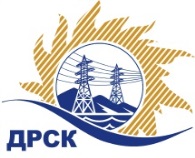 Акционерное Общество«Дальневосточная распределительная сетевая  компания»Протокол заседания Закупочной комиссии по вскрытию поступивших конвертовг. БлаговещенскСпособ и предмет закупки: открытый запрос предложений на право заключения договора: Строительство ВЛ-10 кВ протяженностью 2,1 км для электроснабжения земельных участков в с. Свечино филиала ХЭС. Плановая стоимость закупки:  6 735 127.12  рублей без учета НДС (7 947 450.00 руб. с учетом НДС). Закупка 1075.1 р. 2.1.1. ГКПЗ 2018ПРИСУТСТВОВАЛИ: члены постоянно действующей Закупочной комиссии АО «ДРСК» 1 уровняИнформация о результатах вскрытия конвертов:В адрес Организатора закупки поступило 3 (три) заявки на участие в закупке, с которыми были размещены в электронном виде на сайте Единой электронной торговой площадки (АО «ЕЭТП»), по адресу в сети «Интернет»: https://rushydro.roseltorg.ru.Вскрытие конвертов было осуществлено в электронном сейфе Организатора закупки на ЕЭТП, в сети «Интернет»: https://rushydro.roseltorg.ru автоматически.Дата и время начала процедуры вскрытия конвертов с заявками участников: 15:00 (время Амурское) 27.08.2018.Место проведения процедуры вскрытия конвертов с заявками участников: Единая электронная торговая площадка, в сети «Интернет»: https://rushydro.roseltorg.ruВ конвертах обнаружены заявки следующих участников:Секретарь комиссии 1 уровня АО «ДРСК»	М.Г. ЕлисееваКоврижкина Е.Ю.Тел. 397208№ 604//УКС-В27.08.2018№Дата и время внесения изменений в заявкуНаименование участника и его адресПредмет и общая цена заявки на участие в закупке127.08.2018 04:04АО "Востоксельэлектросетьстрой" 
ИНН/КПП 2702011141/272501001 
ОГРН 1022701403944Цена: 6 735 127.00 руб. без учета НДС (7 947 449.86 руб. с учетом НДС). С227.08.2018 08:59ООО «Актис Капитал» ИНН/КПП 2724160066/272301001 
ОГРН 1122724000420Цена: 6 735 127.12 руб. без учета НДС (7 947 450.00 руб. с учетом НДС). 327.08.2018 08:59ООО "ДАЛЬЭНЕРГОТЕХСТРОЙ" 
ИНН/КПП 2723147224/272301001 
ОГРН 1122723001103Цена: 6 735 127.12 руб. без учета НДС (7 947 450.00 руб. с учетом НДС). 